Mars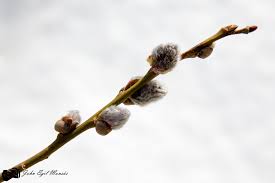 Evaluering februar:Februar gikk ikke helt etter planen, da den dessverre ble preget av den del sykdom blant barna og også personalet. Vi ble derfor nødt til å gjøre noen endringer og utsette noen av tingene vi hadde planlagt. Tusen takk til dere foreldre som viser forståelse og hjelper til så godt dere kan i en slik situasjon. Nå håper og tror vi virkelig at tiden framover skal bli preget av dager med full barnegruppe og alle i personale på plass og at dagene fylles med god leik og godt samspill, morsomme og spennende aktiviteter og glede og humorOL i Beijing har vært denne måneden og der har det vært mye spennende og veldig mye å glede seg overfor for oss. Vi har telt medaljer og laget medaljeoversikt. Det ble mange fantastiske medaljer å telle opp til slutt. Vi har hatt litt forming denne måneden. Barna lagde morsdagskort og fine armbånd, pynt til karneval og noen andre små prosjekter.  Til karneval vi dro av sted….. og her var det mange fine kostymer og glade unger. Alle som ville viste fram kostymet sitt Vi koste oss med hamburger til lunsj og fruktsalat til andre måltidet. Og vi slo hull på pinjataen, der var det godteriVi hadde en flott dagMars:Det er planleggingsdag fredag 4.mars. Barnehagen er stengt denne dagen.Vi starter med tema fugler i mars.  Vi vil jobbe på samme måte som vi gjorde med det forrige temaet. Vi kommer til jobbe ut fra verktøyet Grep om begreper og lage tankekart sammen med barna, der de forteller det de vet om fugler. Vi kommer til å se på forskjellige fugler, hva de spiser, hvordan skjelettet ser ut osv. Vi kommer også til å knytte dette temaet opp mot forming og forskerspire. 15.mars arrangeres Barnehagedagen. Tema for i år er «Vennskap – du og jeg». Vi snakker ofte om det å være venner og hva det vil si å ha en venn. Vi kommer til å ha ekstra fokus på vennskap i forbindelse med denne dagen. Hva er en venn, hva er å være en god venn, hva gjør gode venner for og mot hverandre? Vi kommer til å ha forming tilknyttet dette temaet. Mandag 21.mars blir det frivillig ha med dag. Barna kan ha med seg maks 3 ting. Lekene må være merket med navn og er med på eget ansvar. Siden det ikke ble noe OL- dag i barnehagen i februar, kan det hende vi tar en vinteraktivitetsdag nå i mars, eller april. Dere vil da få beskjed via Transponder.       Det nærmer seg påske og vi vil så smått begynne med litt påskeforberedelser i mars. Hilsen fra; Ingeborg, Linda Marie, Hanne, Janne og Tonje.MANDAGTIRSDAGONSDAGTORSDAGFREDAG1.Samling2.Samling3.Samling4.PlanleggingsdagBarnehagen er stengt denne dagen7.Samling STK8.SamlingHinderløype for2019 – og 2020 - kullet9.Samling10.Samling STKVi feirer Frida 3 år😊11.SamlingBibliotekSkolegruppe14.Samling STK15.Barnehagedagen«Vennskap –du og jeg»16.Samling17.Samling STKVarmmat18.SamlingBibliotekSkolegruppe 21.Samling STK«Ha med dag» 22.Samling23.Samling24.Samling STK25.SamlingBibliotekSkolegruppe28.Samling STKVarmmat29.Samling30.Samling31.Samling STKVi feirer Iver 6 år😊